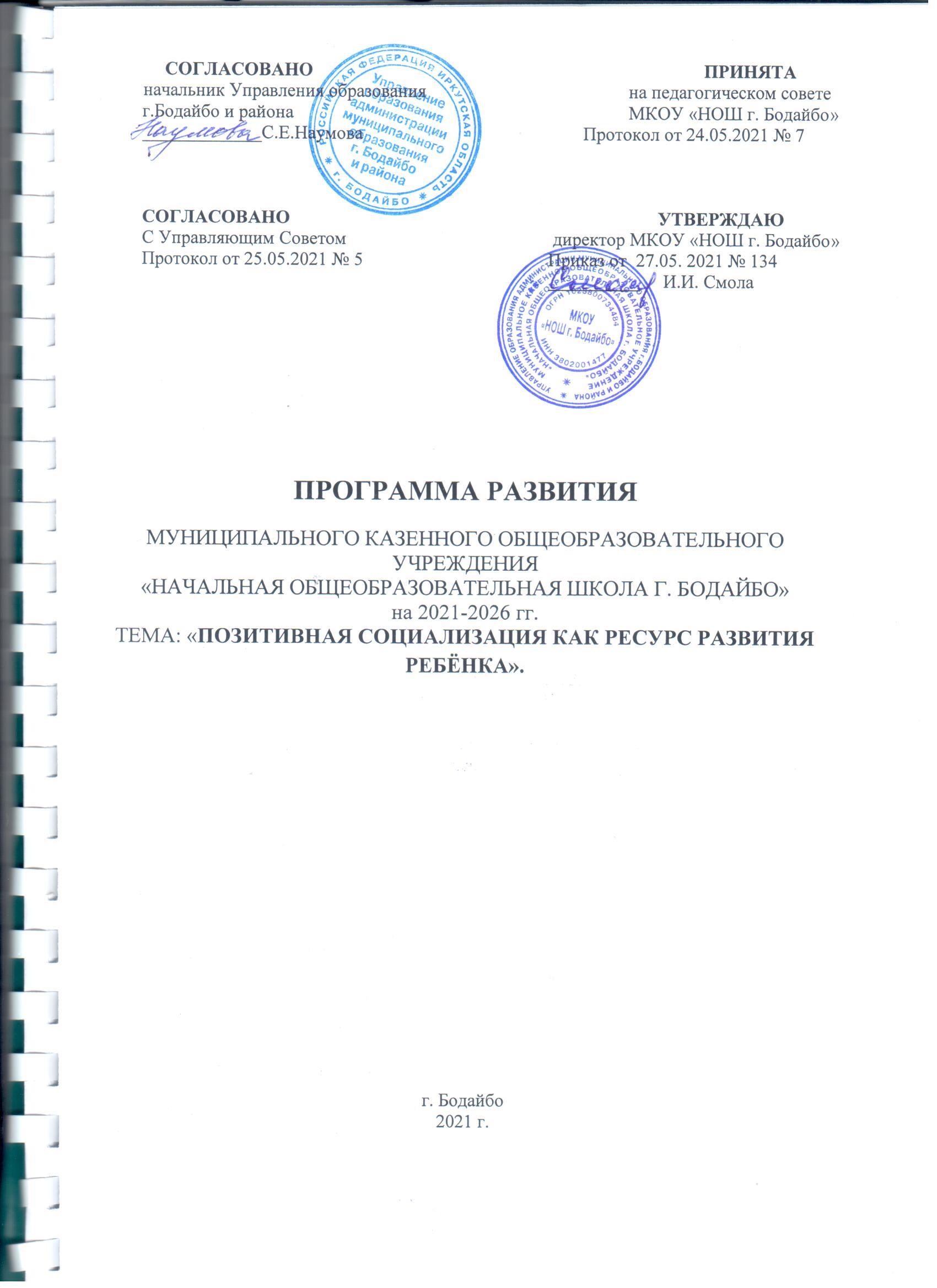 СодержаниеРаздел                                                                                                             Страницы1. Раздел I. Паспорт программы                                                                         2-42. Раздел II. Информационная справка. Проблемный анализ.                        5-153. Раздел III. Концепция развития МКОУ «НОШ г. Бодайбо»                       16-184. Раздел IV. Механизм управления реализацией программы                        195. Раздел V. План реализации Программы                                                       20-276. Раздел VI. Целевые показатели и критерии реализации Программы        28-31развития.I. Паспорт ПрограммыРаздел II. Информационная справка. Проблемный анализ.МКОУ «НОШ г. Бодайбо» находится в г. Бодайбо Иркутской области.Полное наименование образовательного учреждения в соответствии с уставом: Муниципальное казенное общеобразовательное учреждение «Начальная общеобразовательная школа г. Бодайбо» (функционирует с 1991 года).- юридический адрес:666904, Российская Федерация, Иркутская область, г. Бодайбо, ул. Володарского № 89 (главный корпус); 666904, Российская Федерация, Иркутская область, г. Бодайбо, ул. Депутатская №15 «а» (дополнительный корпус).- телефон: 8 (39561) 5-11-24- адрес электронной почты: gimnaz_raduga@mail.ru- адрес сайта: http://raduga.uobodaibo.ru- лицензия: Серия 38Л01 № 0004229 от 14.02.2018 г. – бессрочно.- свидетельство о государственной аккредитации: Серия 38А01 № 0001560 от 16.02.2018 г. до 11.05.2024 г.Здание построено по типовому проекту, имеет центральное отопление, водоснабжение, канализацию; музыкальный и спортивный залы, которые полностью оборудованы для занятий дошкольников и младших школьников, компьютерный класс, медицинский кабинет, 4 классные комнаты с комнатами отдыха, 9 дошкольных групп, пищеблок, обеденный зал, методический кабинет.Общая площадь здания 2278,3 кв.м (главный корпус), 518,4 кв.м (дополнительный корпус). Режим работы: дошкольные группы – 07.30-18.00; школа работает по пятидневной рабочей недели в режиме полного дня (с 08.00-18.00).Характеристика контингента обучающихсяДошкольное образование:Здоровье воспитанниковНеблагополучных семей в дошкольных группах нет.Начальное общее образование:Количественный состав уч-ся  изменяется незначительно.Занятость воспитанников в дополнительном образованииВ объединениях художественно-эстетического направления занимаются дети старшего дошкольного возраста. Ежегодно меняется количественный состав старших дошкольников. В сравнении с 2019 годом уменьшилось количество воспитанников в художественно-эстетическом объединении (т.к. хореография отсутствует).Занятость учащихся в дополнительном образованииМониторинг участия обучающихся  в интеллектуальных мероприятиях разного уровня: в учебно-исследовательской  конференции, в фестивалях и творческих конкурсахпо дошкольному образованию            Сведения об участии воспитанников в конкурсахI. Муниципальный уровень	по начальной школеС целью создания  условий для предоставления  возможностей интеллектуального развития высокомотивированных учащихся  созданы условия для участия в конкурсах различного уровня. Охват участия школьников в конкурсах ежегодно высокий.	В течение семи лет обучающиеся ОУ успешно  участвуют в интеллектуальных конкурсах «ЭМУ - марафон», квест -  играх. Развитие кругозора даёт уверенность детям участвовать в олимпиадах и интеллектуальных конкурсах различного уровня «ЭМУ», «Русский медвежонок» и многих других.В МКОУ «НОШ г. Бодайбо» в течение многих лет сложилась система традиций:День знаний;встреча с интересными людьми;экскурсии на предприятия города и района;смотр песни и строя;предметные недели;шефская работа;ученические исследовательские проекты;итоговые линейки;весёлые старты между учащимися 4 класса и сотрудниками МКОУ;интеллектуально-познавательные игры;выпуск газет;театральные постановки и др.Особое внимание в учреждении уделяется патриотическому воспитанию обучающихся, которое является составной частью воспитательной компоненты.   Сложилось тесное взаимодействие   с социальными партнёрами, которые принимают активное участие в жизни образовательного учрежденияКраткий обзор реализации предыдущей Программы развитияПри реализации Программы развития МКОУ «НОШ г. Бодайбо» 2016-2021 гг. были реализован следующие проекты:1. «Новое качество образования»Цель: Совершенствование образовательного процесса, определяющего личностное развитие обучающихся.2. «Одарённые дети»Цель: Дошкольное образование. Поддержка «разнообразия» детства, вариативности развивающих форм воспитательно-образовательной деятельности.Начальное общее образование. Достижение положительной динамики развития личностных качеств и ключевых компетенции уч-ся начальной школы.3. «Формирование здоровьесберегающего образовательного пространства».Цель: Развитие здоровьесберегающей политики МКОУ «НОШ г. Бодайбо» обеспечение безопасности участников образовательного процесса, как условия оптимизации формирования жизненной компетенции учеников, социальной адаптации воспитанников и повышения качества образовательного процесса.4. «Социальное партнерство».Цель: Создание условий для взаимовыгодного социального партнерства в режиме открытого образовательного пространства, обеспечивающего успешную социализацию и накопление детьми социального опыта.Ресурсное обеспечениеЧисленность педагогов – 21 чел.Из них имеют высшую категорию – 2 чел;                       первую – 4 чел;                       аттестованы на соответствие занимаемой должности – 15 чел.Обеспеченность кадрами – 100%.Характеристика материально-технической базыМуниципальное казенное общеобразовательное учреждение «Начальная общеобразовательная школа г. Бодайбо»  расположено в жилом районе города. Здание образовательного учреждения построено по типовому проекту. Проектная мощность 280 мест. Общая площадь корпусов составляет 2796.7 кв. м Материально-техническое обеспечение образовательного учреждения позволяет реализовывать в полной мере образовательные программы.		Для организации образовательного процесса   функционирует  4 учебных кабинета и 4 комнаты отдыха, компьютерный класс, спортивный, 2  музыкальных зала, 9 дошкольных групп. ОУ имеет выход в Интернет.	На территории образовательного учреждения имеются прогулочные площадки, обеспечивающие физическую активность и разнообразную игровую деятельность обучающихся на прогулке.Материально-техническое оснащение учебного процессаС 10 компьютеров обеспечен круглосуточный доступ к сети Интернет.Предоставление доступа к сети  Интернет обеспечивает провайдер  ОАО «Ростелеком».Органы управления,  действующие в МКОУ «НОШ г. Бодайбо»Управление  образовательным учреждением осуществляется  в соответствии с законодательством РФ на принципах единоначалия и коллегиальности. Единоличным исполнительным органом образовательной организации является руководитель образовательной организации – директор. В образовательной организации формируются коллегиальные органы управления, к которым относятся: Управляющий совет, Педагогический совет, Общее собрание работников образовательной организации. Уровни управляющей системы.Стратегический уровень управления: Управляющий совет, Педагогический совет, директор образовательного учреждения. Стратегический уровень связан с определением основных задач развития образовательного учреждения, их анализом и коррекцией. Корректировать могут при совместной работе все участники образовательного процесса  через обсуждение на Управляющем совете.Тактический уровень управления:- на первом  тактическом уровне заместители директора, старший воспитатель образовательного учреждения;- на втором тактическом уровне МО учителей начальных классов, педагогов-предметников, воспитателей ГПД, Педчас педагогов дошкольного образования, в которых осуществляется управление инновационной деятельностью и процессом их непрерывного профессионального развития.Исполнительный уровень управления:- на исполнительном уровне: участники образовательных программ. Оперативное управление всеми текущими делами образовательного учреждения идёт через административное совещание при директоре, совместную деятельность по направлениям образовательного учреждения.Одно из основных мест в системе государственно-общественного управления образовательным учреждением занимает Управляющий совет образовательного учреждения.ВЫВОД: МКОУ «НОШ г. Бодайбо» имеет все возможности и предпосылки для дальнейшего развития содержания образования. Образовательное учреждение предоставляет достаточные возможности образовательных услуг:- реализация программы дошкольного образования;- реализация программы начального общего образования;- реализация программ дополнительного образования и внеурочной деятельности;- организация летнего отдыха детей.Стабильные результаты внутришкольного мониторинга обучающихся свидетельствуют о качественном оказании образовательных услуг.У большинства уч-ся начальной школы сформирована положительная мотивация.Вместе с тем мы видим ряд проблем, требующих решения в процессе реализации настоящей  Программы развития.низкая мотивация педагогов по прохождению аттестации на категорию;недостаточно высокая инициативность педагогов дошкольного образования и воспитателей ГПД;результаты диагностики показали:- мало внимания было уделено детям «группы риска»;- среди дошкольников и младших школьников есть дети, которые некоммуникабельные как со сверстниками, так и со взрослыми, малоактивные во всех видах деятельности.       В условиях введения ФГОС особенно актуальной является проблема социализации младших школьников. В этом возрасте происходит ряд психофизических изменений в развитии ребенка; меняются ведущий вид деятельности, социальная группа, в которую входит ребенок, сущность позиции, которую занимает ребенок в глазах окружающих и самого себя. без учета этих изменений невозможно объективно оценить обоснованность социальных требований, предъявляемых к младшим школьникам современным обществом, соответствие этих требований реальному уровню их развития, определить основные направления социализации младших школьников, определить и обосновать показатели их социализированности.    Также одной из целевых установок ФГОС ДО и ФГОС НОО является создание условий социальной ситуации развития дошкольников и младших школьников, открывающей возможности позитивной социализации ребенка, его всестороннего личностного морально-нравственного и познавательного развития, развития инициативы и творческих способностей посредством культуросообразных и возрастосообразных  видов деятельности в сотрудничестве с взрослыми и другими детьми, а также на обеспечение здоровья и безопасности детей.   Особенностью нашего образовательного учреждения является то, что обучающиеся после завершения начальной школы вынуждены переходить в основную школу в разные классы другого образовательного учреждения. Поэтому для успешной адаптации в новом коллективе нужно иметь необходимые навыки сотрудничества не только со сверстниками, но и со взрослыми, найти свое место в незнакомом коллективе.   Таким образом, тема Программы развития нашего образовательного учреждения является «Позитивная социализация как ресурс развития ребенка».Раздел III. Концепция развития МКОУ «НОШ г. Бодайбо».Концепция Программы развития "Позитивная социализация как ресурс развития ребёнка" разработана в соответствии со стратегическими направлениями развития отечественного образования и с учетом специфики образовательного учреждения.Позитивная социализация – это умение ребёнка взаимодействовать с окружающими людьми, выстраивать своё поведение и деятельность, учитывая потребность и интересы других. А.В. Петровский, психолог, считает, что позитивная социализация начинает формироваться в детском саду. Именно там, по мнению А.В. Петровского, ребёнку необходимо пройти три стадии развития личности: адаптацию, индивидуализацию и интеграцию.Одним из главных результатов социализации ребенка в начальной школе, по мнению Т.А. Строкова, А.Ф. Закирова, С.В. Шмачилина, считается социализированность, т.е. сформированность черт личности, которые требует общество.Социализация ребёнка должна быть обязательно положительной (позитивной) т.к. развитие социальных навыков у детей – база для дальнейшего развития ребенка и его социализации. В ФГОС НОО, что «…..важной особенностью организации процесса позитивной социализации и индивидуализации детей – осуществление его в активной деятельности по освоению предметного мира и мира взаимоотношений между людьми, а также в ходе влияния внешних социальных факторов и в организованном образовательном процессе. Одним из основных условий обеспечение целостности социализации выступает организация педагогического пространства НОО».А.В. Мудрик указывает, что одними из неблагоприятных условий социализации ребёнка начального школьного возраста является антигуманность работников НОО, отвержение их сверстниками. Организация образовательно процесса в начальном общеобразовательном обучении должна способствовать недопущению данных обстоятельств негативной социализации, синтезировать в себе адаптацию, индивидуализацию и интеграцию ребёнка в обществе, способствовать переходу к следующей, трудовой стадии социализации и успешному обучению учащегося в школе.Отечественные ученые, занимающиеся проблемами социализации школьников (А.В. Мудрик, А.И. Ковалева, Н.Ф. Голованова), выделяют следующие критерии и показатели сформированности социокультурной социализированности:осознание и удовлетворение собственных познавательных интересов (склонность, избирательное стремление к освоению знаний, относящихся к определенной области науки);осознание места учения и познавательной деятельности для личного развития (значимость учебной деятельности в системе ценностных координат ребёнка);наличие определенных интересов и склонностей детей (инициативность, поиск в реализации возможностей в различных видах интеллектуально-творческой деятельности);сформированность представлений о должном и нравственном (наличие определенных нравственных идеалов);сформированность культуры нравственных переживаний поступков, проявляющихся в системе межличностных взаимоотношений (умение выражать социальные эмоции (сопереживание) и нравственные чувства (сочувствие));соблюдение культурных норм, сформированность умений и культуры социального поведения (способность конструктивно разрешать конфликт и умение устанавливать контакты с людьми);сформированность собственных взглядов на общечеловеческие ценности, смысл жизни (наличие иерархизированной системы ценностных ориентаций);осознание подростком планов на будущее, ценностных ориентаций и временных перспектив (повышение мотивации к достижению жизненных целей). Портрет выпускника Школы позитивной социализации: личность интеллектуально развитая, социально-активная, физически и психически здоровая, успешная на индивидуальном и социальном уровнях, осознающая ответственность за настоящее и будущее своей страны, способная эффективно функционировать в современном информационном пространстве.Выпускник школы позитивной социализации:овладел основополагающими элементами научного знания методологического, системообразующего и мировоззренческого характера;имеет сформированное устойчиво-положительное отношение к ценности«знание»;осознает собственные познавательные интересы (склонности) и способен выстроить и реализовать собственную образовательную (впоследствии профессиональную) траекторию;мотивирован на достижение жизненных целей;умеет использовать, добывать, оценивать, обрабатывать и хранить информацию при помощи различных средств коммуникаций;проявляет инициативу в реализации возможностей в различных видах интеллектуально-творческой деятельностиимеет собственные взгляды на общечеловеческие ценности, смысл жизни (наличие иерархизированной системы ценностных ориентаций);проявляет ответственность за свои поступки;умеет выражать социальные эмоции (сопереживание) и нравственные чувства (сочувствие);способен управлять собой, сдерживать свои желания, разумно ограничивать потребности, имеет адекватную самооценку;умеет жить в поликультурном обществе, толерантно относиться к иным взглядам, мнению, ценностям;обладает навыками конструктивного разрешения конфликтовуважительно относится к родным и близким ему людям, умеет проявлять заботу о них, знает «историю» своей семьи, стремится сохранить ее лучшие традиции;неравнодушно относится к происходящим событиям (в школе, городе, стране, мире), осознает необходимость творческого преобразования действительности и стремится к самосовершенствованию (нравственному, умственному, и физическому).Раздел IV. Механизм управления реализацией программыРеализация Программы развития зависит от успешного управления процессом развития, от усилий всех участников образовательных отношений.Общее руководство работой по реализации Программы развития и оценка степени эффективности её реализации осуществляется Управляющим советом ОУ. Ход работы над отдельными проектами курируется должностными лицами – представителями администрации ОУ в соответствии с имеющимися у них функциональными обязанностями и представляется на заседаниях педагогического совета.В реализации Программы развития положена трёхуровневая структура управления.Раздел V. План реализации ПрограммыПроект 1: Гражданско–правовое воспитание»Цель:   создание  условий для формирования гражданско-правовой культуры, успешной адаптации и самореализации дошкольников  и младших школьников на следующем уровне обучения и в социуме.План мероприятийПроект 2. «Успешный воспитанник – успешный ученик» Цель: создание условий для формирования ключевых умений, необходимых для того, чтобы добиться успехов в образовании, жизни.План мероприятийПроект 3. «Профессиональный рост» Цель: повышение уровня профессиональной компетентности педагогов, создание условий для их развития.План мероприятийПроект 4. «Социальное партнерство» Цель: создание условий для взаимовыгодного партнерства в режиме открытого образовательного пространства.План мероприятийПроект 5. «Социализация детей «группы риска»». Цель:  создание условий для позитивной социализации обучающихся «группы риска».План мероприятийПроект 6. «100 добрых дел»Цель: формирование активной жизненной позиции обучающихся.План мероприятийСоотнесение основных задач и проектовРаздел VI. Целевые показатели и критерии реализации Программы  развития.Ожидаемые результаты реализации Программы заключаются:Комфортные условия для позитивной социализации воспитанников и учащихся.- создание комфортной атмосферы для развития индивидуальности, творчества, навыков созидательной деятельности и достижения жизненного успеха каждого ребенка.- положительные динамические отношения ребёнка к окружающим людям, воспитание уважения и терпимости, соучастия, сопереживания, сотрудничества, содействия, сопричастности и толерантности. Сохранение позитивной динамики образовательного учреждения в рейтинге района.Повышение качества образования.- создание благоприятных условий для успешного перехода на следующий образовательный уровень – начальную школу в части преемственности образовательных программ (выполнение ФГОС ДО к выпускнику детского сада, его готовность к первоначальному включению в жизнь общества, единство требований, предъявляемых к первокласснику ФГОС НОО);- способность выпускника начальной школы продолжить успешное обучение в основной школе.Повышение профессиональной компетентности педагогов.- теоретическая и практическая готовность к освоению инновационных технологий;- повышение уровня педагогической компетентности;- совершенствование взаимодействия с семьёй по воспитанию социализации воспитанников и уч-ся;- увеличение конкурентоспособности ОУ;Активное участие детей «группы риска» в жизни сада и школы.Повышение информированности обучающихся по вопросам «здоровьесбережения».Реализация модели выпускника детского сада и школы.Финансовое обеспечение и индикаторы показателей оценки эффективности реализации Программы развитияПрогноз рисков реализации Программы развития Полное наименование учрежденияМуниципальное казенное общеобразовательное учреждение «Начальная общеобразовательная школа г. Бодайбо»УчредительУправление образования администрации муниципального образования города Бодайбо и района.Наименование ПрограммыПозитивная социализация как ресурс развития ребенка.Нормативно-правовое обеспечение- Федеральный закон от  29.12.2012 г. № 273-ФЗ «Об образовании в Российской Федерации»;- Федеральный государственный образовательный стандарт дошкольного образования, утверждённый приказом Министерства образования и науки Российской Федерации от 17 октября 2013 г. № 1155;- Федеральный государственный образовательный стандарт начального общего образования, утверждённый приказом Министерства образования и науки Российской Федерации от 06 октября 2009 г. № 373;- Конвенция о правах ребёнка;- Устав МКОУ;- СП 2.4.3648-20 «Санитарно-эпидемиологические требования к организациям воспитания и обучения, отдыха и оздоровления детей и молодёжи», утверждённые постановлением  Главного государственного санитарного врача РФ от 28.09.2020 № 28;- СанПиН 1.2.3685-21 « Гигиенические нормативы и требования к обеспечению безопасности и (или) безвредности для человека факторов среды обитания», утверждёнными постановлением Главного санитарного врача от 28.01.2021 № 2;- Профессиональный стандарт педагога. Приказ Минтруда и социальной защиты РФ от 18.10.2013 г. № 544н;- Концепция информационной безопасности детей. Распоряжение Правительства РФ от 2.12.2015 №2471-р.Разработчики ПрограммыРабочая группа педагогов МКОУ «НОШ г. Бодайбо».ИсполнителиПедагогический, детский и ученический коллективы, родители (законные представители) обучающихся, администрация учреждения, социальные партнеры.Цель ПрограммыСоздание условий обеспечивающих позитивную социализацию обучающихся.Задачи Программы1. Создать психолого-педагогические условия для позитивной социализации детей в соответствии с возрастными и индивидуальными особенностями через организацию разных видов деятельности в условия реализации ФГОС ДО и ФГОС НОО.2. Совершенствовать единую воспитательно-образовательную среду посредством взаимодействия с социальными институтами.3. Увеличить уровень профессиональной компетентности педагогов в освоении технологии позитивной социализации. 4. Обеспечить непрерывную единую линию развития ребёнка на этапах дошкольного и начального общего образования. 5. Построить доверительные партнерские отношения между всеми участниками образовательного процесса.Миссия Комфортные условия для развития позитивной социализации детей в условиях преемственности.Этапы реализации ПрограммыПрограмма будет реализована в период с 2021 г. по 2026 г.I этап – сентябрь 2021 г.- сентябрь 2022 г.: аналитико – проектировочный:- Подготовка сопутствующих нормативно-правовых локальных актов;  - Диагностика субъектов образовательного процесса (обучающихся, педагогов, родителей);Этапы реализации ПрограммыII этап – 2022 – 2025 гг. – реализующий:- Реализация мероприятий плана действий Программы;- Реализация образовательных и воспитательных проектов;- Методическое и нормативно-правовое сопровождение реализации Программы развития.- Осуществление системы  мониторинга реализации Программы развития, текущий анализ промежуточных результатов.Этапы реализации ПрограммыIII этап – 2025 – 2026 гг. – аналитико-обобщающий:- Итоговая диагностика реализации основных программных мероприятий.- Анализ итоговых результатов мониторинга реализации Программы.- Обобщение позитивного опыта осуществления программных мероприятий.- Определение целей, задач и направлений стратегии дальнейшего развития МКОУ «НОШ г. Бодайбо».Механизм реализации Программы1. Гражданско–правовое воспитание»;2. «Успешный воспитанник – успешный ученик»; 3. «Профессиональный рост»;4. «Социальное партнерство»;5. «Социализация детей «группы риска»;6. «100 добрых дел».Ожидаемые результаты- Комфортные условия для позитивной социализации воспитанников и учащихся.-  Повышение качества образования.- Сохранение позитивной динамики образовательного учреждения в рейтинге района.- Повышение профессиональной компетентности педагогов.- Взаимовыгодное социальное партнерство.- Активное участие детей «группы риска» в жизни сада и школы.- Повышение информированности обучающихся по вопросам «здоровьесбережения».- Реализация модели выпускника детского сада и школы.Система контроля за выполнением ПрограммыТекущее управление программой и контроль за ходом её реализации осуществляется администрацией МКОУ «НОШ г. Бодайбо».Администрация учреждения ежегодно обобщает информацию и докладывает Управляющему совету, педсовету о ходе выполнения Программы.Источники финансирования Программы- За счёт областной субвенции на выполнение муниципального задания;- Средства муниципального бюджета;- Внебюджетные средства.ГруппаКол-восемейПолныесемьиНеполныесемьиСемьи сопекаемымидетьмиОбеспеченные семьиМалообеспеченные семьиПервая группа раннего возраста «Пчелёнок»88--8-Вторая группа раннего возраста «Смешарики»19154-19-Младшая группа «Берёзка»12102-12-Младшая группа «Барвинок»14131-14-Разновозрастная группа «Солнышко»15132-15-Средняя группа «Полянка»21183-21-Старшая группа «Семицветик»24186-204Подготовительная к школе группа «Белочка» 20155-191Подготовительная к школе группа «Лесовичок»24195-24-Итого:157129/82%28/18%0152/97%5/3%Кол-во детейC 1 до 3 летС 3 до 7 летС 7 до 10 летВсегоC I группой здоровья11281150C II группой здоровья1310068181C III группой здоровья14712C IV группой здоровья--1-C V группой здоровья----Кол-во детей-инвалидов0011Показатели2020-2021 учебный годВсего уч-ся (на начало года)88Полные семьи65Воспитывает одна мать22Воспитывает один отец1Многодетные семьи11Семьи опекунов2Дети с ОВЗ2Дети-инвалиды1Кол-во детей охваченных горячим питанием88Дополнительное образование2020-2021 учебный годКружки, секции школы20ДООЦ10ДДТ88СЮН42МУКК0Центр английского языка22Занимаются с репетитором3№Количество воспитанниковНаименование конкурсаДатаРезультат1.3Второй этап конкурса по LEGO-конструированиюФевраль 2020 г. Призёры, сертификат участника2.28Муниципальный проект «Весна Победы!»Май 2020 г.3 место-1 чел;Призер-1 чел;Сертификат участника - 26 чел.33«Детский сад будущего»Октябрь 2020 г.2 место – 1 чел;Сертификат участника- 3 чел.421«Птичий базар»Октябрь 2020 г. 1 место- 2 чел;2 место - 2 чел;3 место – 1чел;Сертификат участника- 16 чел.5.9Муниципальный конкурс рисунков «Безопасные дороги для детей» Октябрь 2020 г.1 место – 2 чел;2 место – 1 чел;3 место-1 чел;Сертификат участника- 5 чел.610Межмуниципальный  сетевой проект «Я-патриот своей страны»Октябрь 2020 г.Сертификат участника – 10 чел74«Береги природу от огня!»В рамках совместной инициативы с БРО ООО Всероссийское добровольное пожарное сообщество «Творческие конкурсы на противопожарную тематику»Ноябрь 2020 г.1 место – 1 чел;Грамота за оригинальную работу в конкурсе эскизов для баннера «Не допусти лесной пожар!» -1 чел;Грамота за оригинальную работу в конкурсе декоративно-прикладного творчества «Береги природу от огня!» 1 чел;Сертификат участника – 1чел.821«Новогодье -2021» Декабрь 2020 г.Сертификат участника – 21 чел.Региональный уровеньРегиональный уровеньРегиональный уровеньРегиональный уровеньРегиональный уровень96Самая энергоэффективная школа  Иркутской областиНоябрь 2020 г.Сертификат участника – 6 чел.2. Всероссийский уровень2. Всероссийский уровень2. Всероссийский уровень2. Всероссийский уровень2. Всероссийский уровень1011Всероссийская олимпиада «Умка» конкурс «Музыка»Февраль 2020 г.1 место – 10;2 место – 1.1115Всероссийская олимпиада «Умка» конкурс «МУЛЬТИТЕСТ»Февраль 2020 г.1 место – 13;2 место – 1;5 место-1.1214Всероссийский урок в рамках Десятилетия детстваНоябрь 2020 г.1310IIЧемпионат дошкольников «Всезнайки» Ноябрь 2020 г. 2 место- 5 чел; 3 место- 4 чел;Сертификат участника – 1 чел1418III Чемпионат дошкольников «Лесная математика»1 место- 8 чел;2 место – 5 чел;3 место – 1чел;Сертификат участника – 4 чел.1520Международный игровой конкурс для дошкольников «Человек и природа»Март 20201 место – 9;2 место – 4;3 место – 4;4 место-1;5 место-2Результативность участия обучающихся в интеллектуальных и творческих конкурсах различного уровня    в 2018 – 2019 учебном году Результативность участия обучающихся в интеллектуальных и творческих конкурсах различного уровня    в 2018 – 2019 учебном году Результативность участия обучающихся в интеллектуальных и творческих конкурсах различного уровня    в 2018 – 2019 учебном году Результативность участия обучающихся в интеллектуальных и творческих конкурсах различного уровня    в 2018 – 2019 учебном году «ЭМУ-эрудит 2017 раунд: быстрый»Международный277ч. 1 место«ЭМУ-эрудит 2017 раунд: умный»Международный2310ч.-1 место«ЭМУ-эрудит 2017 раунд: смелый»Международный256ч.- 1 место«ЭМУ-эрудит 2017 раунд: ловкий»Международный2711ч.-1 местоКонкурс младших школьников «Ступенька»Всероссийский5ч.1ч.-1место, 3ч.-2место,1ч.-3местоПолиторинг2020Всероссийский1,2,3,4 классыУровни образованияВсероссийская метапредметная олимпиада по ФГОС «Новые знания»Всероссийский4 классУчастиеКонкурс детского рисунка «День Победы глазами наших детей»ГАУ ДО ИО «Центр развития дополнительного образования детей»Региональный6ч.Участие«Космос глазами детейРегиональный4 классУчастиеОткрытый областной конкурс семейных творческих работ «День победы в моей семье»2,3классУчастие«Дорожная игрушка»Муниципальный6ч.Сертификат участникаСетевой проект «Театр глазами детей»Муниципальный5ч.ПриэёрыXXVII Областной конкурс детского творчества «Мой Пушкин»Иркутская областная детская библиотека им. Марка СергееваРегиональный5ч.Районный экологический конкурс «Рисуем и изучаем птиц Бодайбинского района»Муниципальный35ч.34ч.- 1 местоРайонный экологический конкурс творческих работ «Дети о лесе».Муниципальный21ч.17ч.-2местоРайонный творческий конкурс видеороликов и презентаций «Усы, лапы и хвост»Муниципальный3ч.УчастиеIII международная олимпиада «Зоопланета: необычные животные»Международный14ч.10ч.-1местоМежрегиональный просветительский проект «Письма животным»ФГБУ  ГПЗ «Витимский»Муниципальный11ч.1ч.-1 место2ч.- грамотаРайонный конкурс рисунков и плакатов по ГИБДД16ч.2ч.- 2 местоI международная викторина «Лесные истории» ЧОУ ЦДО «Фактор роста»Международный4ч.3ч.-2 место,1ч.-3 местоРегиональный этап XVII Всероссийского детского экологического форума «Зеленая планета 2019»Региональный4ч.УчастиеIII международная олимпиада «Зоопланета: необычные животные»ЧОУ ЦДО «Фактор роста»Международный6ч.1 место – 6ч.Полиатлон-мониторинг «Политоринг» 2019г.Всероссийский88ч.32ч.- имеют максимальный балл«Кенгуру 19» Математический конкурс-играМеждународный20УчастиеЭМУ Квест-играМеждународный10ч.УчастиеРезультативность участия обучающихся в интеллектуальных и творческих конкурсах различного уровня    в 2019 – 2020 учебном году Результативность участия обучающихся в интеллектуальных и творческих конкурсах различного уровня    в 2019 – 2020 учебном году Результативность участия обучающихся в интеллектуальных и творческих конкурсах различного уровня    в 2019 – 2020 учебном году Результативность участия обучающихся в интеллектуальных и творческих конкурсах различного уровня    в 2019 – 2020 учебном году «ЭМУ-эрудит 2019 раунд: быстрый»Международный261 место-4ч.«ЭМУ-эрудит 2019 раунд: умный»Международный241 место-2ч.«ЭМУ-эрудит 2019 раунд: смелый»Международный261 место-3ч.«ЭМУ-эрудит 2019 раунд: ловкий»Международный421 место-3ч.ЭМУ-Специалист: математика Международный381 место:17  чел.ЭМУ-Специалист: русский языкМеждународный351 место:14 чел.ЭМУ-Специалист: литературное чтениеМеждународный351 место:15 челЭМУ-Специалист: окружающий мирМеждународный341 место: 10чел«Пегас»Международный2,3,4класс6ч.-1место«Русский медвежонок»Международный15ч3ч.-1местоРайонный экологический конкурс творческих работ «Дети о лесе»Муниципальный212м.-3-ч.Конкурс детско-юношеского творчества по пожарной безопасности: «Неопалимая купина»Муниципальный51место-2ч. «Правила дорожные детям знать положено»Муниципальный101место-1ч.«Платежи за услуги ЖКХ»Муниципальный61место-1ч.«Ёлочная игрушка ПДД»ОГИБДД МО МВД России «Бодайбинский»Муниципальный10Участие«Птичий базар» (заповедник)Муниципальный1класс1ч. 1место«Рисуем и изучаем птиц  Бодайбинского района»Муниципальный2класс3 класс4 класс1ч. 1место2ч.1 место2ч. 1место«Усы, лапы, хвост»Муниципальный3 классУчастие«Марш парков»2020Муниципальный3 классУчастие«Дети о лесе»Муниципальный3классУчастиеРезультативность участия обучающихся в интеллектуальных и творческих конкурсах различного уровня    в 2020 – 2021 учебном году (первое полугодие)Результативность участия обучающихся в интеллектуальных и творческих конкурсах различного уровня    в 2020 – 2021 учебном году (первое полугодие)Результативность участия обучающихся в интеллектуальных и творческих конкурсах различного уровня    в 2020 – 2021 учебном году (первое полугодие)Результативность участия обучающихся в интеллектуальных и творческих конкурсах различного уровня    в 2020 – 2021 учебном году (первое полугодие)Социальные партнёры по  совместной деятельностиФормы взаимодействияДетская городская библиотекаБиблиотечные классные  часы, беседы о писателях, творческие конкурсы, акции, встречи с писателями, встречи с интересными людьми, участие в КвестахМКУК Краеведческий музей им. ВерещагинаЭкскурсии, познавательные игры, участие в конкурсах, встречи с интересными людьми, просмотр выставок, беседы, участие в  праздничных мероприятияхФГБУ Государственный природный заповедник «Витимский», МКОУ ДОД СЮНЭкскурсии, встречи, участие в конкурсах и акцияхУроки, кружковая работа, экскурсии, участие в экологических конкурсах, акциях.МКУ ДО ДООЦСпортивные секцииМКУ ДО «Дом творчества»Кружковая работа, новогодние  праздники, просмотр спектаклей, участие в конкурсах, праздничных мероприятияхГИМСБеседы по теме: «Осторожно, тонкий лёд»ПЧ-37 ФГКУ «14 отряд ФПС по Иркутской области»Открытый урок по ОБЖ ОНД и ПР   по Бодайбинскому и Мамско-Чуйскому районам,  УНД и ПР ГУ МЧС России по Иркутской области,Открытый урок по ОБЖОГИБДД МО МВД России «Бодайбинский»Совместные акции «Сохрани жизнь ребёнку», занятия по дорожному движению «Первокласснику зелёную улицу», участие на общешкольных линейках и родительских собраниях, беседы с детьми по правилам дорожного движения, акция «Родительский патруль».МКОУ ДО «ДМШ г. Бодайбо и района»Экскурсии, встречи с интересными людьми (в результате введения ограничительных мер в связи с распространением коронавирусной инфекции  мероприятия были отменены)Предприятия города и районаЭкскурсии на предприятия города, встречи с интересными людьми (в результате введения ограничительных мер в связи с распространением коронавирусной инфекции  мероприятия были отменены)№ОборудованиеКол – во1.Учебно-лабораторное оборудование12.Интерактивная доска13.Компьютеры и ноутбуки324.Проектор мультимедийный65.Экраны56.Принтер57.Сканер28.Музыкальный центр149.Видеокамера 110.фотоаппарат111.Аппаратура для сканирования212.Телевизор113.Сервер 114.Многофункциональные устройства (МФУ, выполняющие операции печати, сканирования, копирования)4Уровень исодержания управленияСубъекты управленияСодержание деятельностиСтратегическое управлениеУровень государственно-общественного управленияУровень традиционных субъектов управленияУправляющий советУтверждает стратегию развития ОУ, проекты, принимает отчёты. Стратегическое управлениеУровень государственно-общественного управленияУровень традиционных субъектов управленияДиректор школыОпределяет стратегию развития ОУ, представляет интересы ОУ в муниципальных и общественных организациях.Стратегическое управлениеУровень государственно-общественного управленияУровень традиционных субъектов управленияПедагогический советРешает вопросы, связанных с реализацией Программы развития ОУ и другие вопросы в соответствии с Уставом МКОУ «НОШ г. Бодайбо»Тактическое управлениеУровень заместителей директора, старшего воспитателяМетодическая службаРуководит деятельностью МОТактическое управлениеУровень заместителей директора, старшего воспитателяСлужба ХРОбеспечивает функционирование и развитие ОУ, занимается материально-техническим оснащением.Оперативное управлениеУровень воспитателей, учителей, функциональных службМОВедут методическую работу по предметам, проводят анализ результативности.Оперативное управлениеУровень воспитателей, учителей, функциональных службПсихолого-педагогическая службаПроводит социально-педагогическую диагностику, обеспечивает консультативную работу с уч-ся и родителями (законными представителями).Оперативное управлениеУровень воспитателей, учителей, функциональных службМедицинское обслуживаниеОсуществляет постоянное наблюдение за состоянием здоровья и физическим развитием уч-ся.ЗадачиУсловия решения поставленных задач1. Расширять кругозор детей знаниями о правах и обязанностях человека, правовых документах, Родине, государственной символике России.разработка системы планирования;обеспечение научно-методического сопровождения этого направления;подготовка дидактического материала;определение содержания работы;создание формы ее организации на уровне всех участников образовательного процесса.2.Способствовать формированию личностных качеств обучающихся: любознательности, ответственности, патриотизме, правовой грамотности, толерантности.разработка системы планирования;обеспечение научно-методического сопровождения этого направления;подготовка дидактического материала;определение содержания работы;создание формы ее организации на уровне всех участников образовательного процесса.№ п/пМероприятияСроки выполненияИсполнители1.Творческие проекты:- Разработка декларации правил поведения в группе, классе;- Оформление альбома «Моя любимая группа, мой любимый класс»;В течение годаПедагоги, родители, 2.Обновление уголков в группе, классе по гражданско-правовому воспитанию «Наши права», «Права и дети», «Знакомимся с правами».В течение годаПедагог, родители.3.Дидактические и ролевые игры : викторина «Я имею право», деловая игра «Мои права», «Необычное школьное путешествие» ( о правилах поведения в ОУ)В течение годаСт. воспитатель, педагоги4.Тематические классные часы, беседы.В течение годаПедагоги5.Выставки (рисунков, плакатов, книг)В течение годаРодители, педагоги6.Консультации для педагогов: «Защита прав  и достоинства ребенка в ОУ», «Развитие у ребенка положительного отношения к народам разных национальностей», Раз в полугодиеЗам.директора, ст.воспитатель.7.Родительский всеобуч («Как уберечь ребенка от насилия», «Свободное время ребёнка»,  «Система работы ОУ по предупреждению правонарушений», «Семья глазами ребёнка».В течение годаЗам. директора, ст. воспитательЗадачиУсловия решения поставленных задач1. Совершенствовать  систему мониторинга качества образования дошкольника с учётом современных требований, как основы достижения успешности каждого школьника Организация занятий внеурочной деятельности «Куборо»;Организация занятий внеурочной деятельности «Легоконструирование»;Тесное взаимодействие с семьёй воспитанника;Участие в исследовательской деятельности, в НПК;Участие в олимпиадах и конкурсах различного уровня;Создание портфолио.2. Сформировать у детей инженерное мышление.Организация занятий внеурочной деятельности «Куборо»;Организация занятий внеурочной деятельности «Легоконструирование»;Тесное взаимодействие с семьёй воспитанника;Участие в исследовательской деятельности, в НПК;Участие в олимпиадах и конкурсах различного уровня;Создание портфолио.3. Создать условия для реализации потенциала обучающихся, склонных к научно- техническому и инженерному творчеству.Организация занятий внеурочной деятельности «Куборо»;Организация занятий внеурочной деятельности «Легоконструирование»;Тесное взаимодействие с семьёй воспитанника;Участие в исследовательской деятельности, в НПК;Участие в олимпиадах и конкурсах различного уровня;Создание портфолио.4. Формировать у обучающихся познавательную компетенцию.Организация занятий внеурочной деятельности «Куборо»;Организация занятий внеурочной деятельности «Легоконструирование»;Тесное взаимодействие с семьёй воспитанника;Участие в исследовательской деятельности, в НПК;Участие в олимпиадах и конкурсах различного уровня;Создание портфолио.4. Формировать у обучающихся познавательную компетенцию.№ п/пМероприятияСроки выполненияИсполнители1.Реализация 	модели	выпускника       учрежденияВ течение годаДиректор, педагоги2.Освоение  основной  образовательнойпрограммы ДО и НООВ течение годаДиректор, педагоги3.Мониторинг освоения образовательных программ2 раза в годДиректорЗам. директора4.Внедрение  новых  образовательных  технологийВ течение годаЗам. директора, педагоги5.Оформление и обновление информационных стендов для родителейВ течение годаТворческая группа6.Обновление информации на сайте учрежденияВ течение годаСт. воспитатель7.КубороВ течение годаДиректор, педагог8.ЛегоконструированиеВ течение годаДиректор, педагог9.Исследовательская деятельность детейВ течение годаПедагоги, рук МО.10.Участие обучающихся в олимпиадах, конкурсах разного уровня.В течение годаПедагоги, родителиЗадачиУсловия решения поставленных задач1.Изучить  уровень  профессиональной компетентности педагогов по данному вопросу.создание условий для трансферта педагогического опыта;организация участия педагогов в профессиональных конкурсах;самореализация педагога через самообразование и КПК.2. Способствовать развитию профессиональных компетенций педагогов с помощью эффективных форм методической работы.создание условий для трансферта педагогического опыта;организация участия педагогов в профессиональных конкурсах;самореализация педагога через самообразование и КПК.3. Повышать профессиональные компетентности педагогов с учетом внутренних ресурсов и возможностей.создание условий для трансферта педагогического опыта;организация участия педагогов в профессиональных конкурсах;самореализация педагога через самообразование и КПК.№ п/пМероприятияСроки выполненияИсполнители1.Разработка и обновление перспективного плана по повышению квалификации педагогических работников.В начале годаст. воспитатель, зам. директора2.Контроль за своевременным прохождением аттестации педагогических работников.В течение годаДиректорст. воспитатель, зам. директора3.Предоставление возможности для обучения педагогов на курсах повышения квалификации в зависимости от их интересов и потребностей обучающихся.В течение годаДиректорст. воспитатель, зам. директора4.Работа над технологией: «Технология позитивной социализации дошкольника и младшего школьного возраста».В течение годаст. воспитатель, зам. директора5.Разработка перспективного плана внутришкольной методической работы с педагогами (тематические пед. часы, школа педагогического мастерства, школа молодого педагога)В начале годаРуководитель МО, ст. воспитатель6.Внедрение профессионального стандарта педагогаВ течение годаДиректор, зам. директора.ЗадачиУсловия решения поставленных задач1. Отработать механизм взаимодействия с социальными институтами образования, культуры, спорта и медицины.Развитие организационной культуры партнеров и культуры партнерских отношений;Профессионализм в оказываемых социальных услугах;Эффективная система контроля;Широкое информационное обеспечение деятельности;Функционирование механизма саморазвития партнерских организаций.2. Формировать способность адекватно ориентироваться в доступном социальном окружении.Развитие организационной культуры партнеров и культуры партнерских отношений;Профессионализм в оказываемых социальных услугах;Эффективная система контроля;Широкое информационное обеспечение деятельности;Функционирование механизма саморазвития партнерских организаций.3. Развивать коммуникативные способности, доброжелательность к окружающим, готовность к сотрудничеству и самореализацииРазвитие организационной культуры партнеров и культуры партнерских отношений;Профессионализм в оказываемых социальных услугах;Эффективная система контроля;Широкое информационное обеспечение деятельности;Функционирование механизма саморазвития партнерских организаций.4. Обеспечивать  психоэмоциональное благополучие участников образовательного процессаРазвитие организационной культуры партнеров и культуры партнерских отношений;Профессионализм в оказываемых социальных услугах;Эффективная система контроля;Широкое информационное обеспечение деятельности;Функционирование механизма саморазвития партнерских организаций.№ п/пМероприятияСроки выполненияИсполнители1.Заключить договора с социальными партнерамисентябрьДиректор школы2.Составить план  взаимодействияСентябрь-октябрьДиректор, зам. директора3.Провести день открытых дверей ОУоктябрьДиректор, педагоги4.Опубликовывать информацию «ОУ и социальные партнеры» на страницы сайтапостоянност. воспитатель зам. директора5.Создание информационного буклета «ОУ и социальные партнеры»ноябрьТворческая группа6.Создание презентации «ОУ и социальные партнеры».ноябрьТворческая группа7.Встреча с интересными людьмиВ течение годаПедагогиЗадачиУсловия решения поставленных задач1.  Оказывать психолого-педагогическую помощь семьям детей  групп особого внимания.Вовлечь ребёнка  в позитивную деятельность, адекватную их интересам, способностям и психическому состоянию.Привлечь родителей для совместной организации досуговой деятельности и обучение родителей методам семейного воспитания.Формировать здоровый жизненный стиль родителей и их детей.2. Вовлекать детей дошкольного и младшего школьного возраста в активную жизнь коллектива.Вовлечь ребёнка  в позитивную деятельность, адекватную их интересам, способностям и психическому состоянию.Привлечь родителей для совместной организации досуговой деятельности и обучение родителей методам семейного воспитания.Формировать здоровый жизненный стиль родителей и их детей.3. Работать над снятием психо-эмоционального напряжения, путём установления доверительных отношений со сверстниками и педагогами.Вовлечь ребёнка  в позитивную деятельность, адекватную их интересам, способностям и психическому состоянию.Привлечь родителей для совместной организации досуговой деятельности и обучение родителей методам семейного воспитания.Формировать здоровый жизненный стиль родителей и их детей.№ п/пМероприятияСроки выполненияИсполнители1.Составление социального паспорта ОУначало годаПедагоги, зам. директора2.Индивидуальные встречи с родителямиежемесячноПедагоги, психолог, логопед3.Наблюдение: собеседование с педагогом, беседы с обучающимися, посещение занятий, уроков, рейды по месту жительства.В течение годаПедагоги, психолог, логопед4.Работа по выявлению причин неуспешности обучающихсяВ течение годаЗам. директора, психолог, логопед5.Беседы профилактической направленности с обучающимися, родителями.В течение годаПедагоги, психолог, логопед6.Организация совместной работы с субъектами системы профилактики (по отдельному плану)В течение годаПедагоги, ст. воспитатель7.Контроль посещаемости воспитанников и посещаемости, успеваемости обучающихся. Направление уведомлений о фактах пропусков уроков без уважительной причины учащихся школыВ течение годаЗам. директора8.Беседа-практикум «Конфликты в нашей жизни»1 полугодиеПедагоги, психологЗадачиУсловия решения поставленных задач1.  Способствовать сплочению участников проекта в единую команду для активного взаимодействия в социальных и благотворительных акциях.взаимодействие ребенка со своими педагогами как значимыми для него носителями социального знания и повседневного опыта.взаимодействие ребенка со сверстниками на уровне группы, класса, ОУ, то есть в дружественной ему среде;взаимодействие ребёнка с социальными субъектами за пределами ОУ, в открытой общественной среде.2. Создать условия для сопричастности детей и взрослых творить добро, для вовлечения обучающихся в ситуации отзывчивости, доброты и человечности.взаимодействие ребенка со своими педагогами как значимыми для него носителями социального знания и повседневного опыта.взаимодействие ребенка со сверстниками на уровне группы, класса, ОУ, то есть в дружественной ему среде;взаимодействие ребёнка с социальными субъектами за пределами ОУ, в открытой общественной среде.№ п/пМероприятияСроки выполненияИсполнители1.Информирование всех участников о реализации проекта (сайт, родительское собрание, педагогические совещания, поиск заинтересованных социальных партнеров)сентябрьС. воспитатель2.Добрые игры для добрых детей. Разучивание игр с детьми дошкольного возраста школьниками.В течение годаПедагоги, уч-ся нач.кл.3.Акции «Поздравительная открытка». Изготовление поздравительных открыток и подарков. Поздравление с праздниками: день пожилого человека, День матери, 23 февраля, 8 марта и т.д.Октябрь-мартПедагоги4.Акции «Помоги птицам». Изготовление и развешивание во дворе школы, около дома кормушек и скворечников для птиц.Октябрь, мартВсе участники  образовательных отношений.5.Волонтерская деятельность.В течение годаВсе участники  образовательных отношений.6.Концертная деятельности. Концерт для учителей, для ветеранов труда и детей войны, для воспитанников ОУ младших групп.1 раз в полугодиеВсе участники  образовательных отношений.7.Участие в субботниках по уборке территории школы и классаСентябрь, апрельВсе участники  образовательных отношений.8.Проект «Дети войны живут  рядом». Презентация проектов.Апрель-майВсе участники  образовательных отношений.9.Социальная акция «Школа ПДД»ежемесячноВсе участники  образовательных отношений.10.Журнал рисунков «Мои добрые дела».Раз в кварталВсе участники  образовательных отношений.11.Доброе дело для моего класса, группы.В течение годаВсе участники  образовательных отношений.12.Доброе дело для нашей школыВ течение годаВсе участники  образовательных отношений.13.Доброе дело для нашего города.В течение годаВсе участники  образовательных отношений.ПроектЗадачи проектаФинансовое обеспечениеИндикаторыГражданско–правовое воспитание»1. Расширять кругозор детей знаниями о правах и обязанностях человека, правовых документах, Родине, государственной символике России.Программно-методическое обеспечение(местный бюджет)-создание персональных альбомов по гражданско-правовому воспитанию обучающихся с 5 до 10 лет.Гражданско–правовое воспитание»2.Способствовать формированию личностных качеств обучающихся: любознательности, ответственности, патриотизме, правовой грамотности, толерантности.Курсы ПК (местный бюджет)- увеличение доли педагогов, реализующих современную  технологию познавательной социализации до 100%Гражданско–правовое воспитание»2.  Развивать умение общаться друг с другом и умению действовать совместно в разновозрастном коллективе.Гражданско–правовое воспитание»3.Воспитывать уверенность, учить детей слушать, сочувствовать, сопереживать, уважать друг друга.«Успешный воспитанник – успешный ученик»1. Сформировать у детей инженерное мышление.- приобретение настольной игры Tricky ways (муниципальный бюджет);- участие в конкурсах, олимпиадах на образовательной платформе Учи.ру, НПК. (внебюджет)- результативное участие в чемпионатах Cuboro, Lego, конкурсах, олимпиадах, НПК.- определение доли победителей – до 65%;«Успешный воспитанник – успешный ученик»2. Совершенствовать  систему мониторинга качества образования дошкольника с учётом современных требований, как основы достижения успешности каждого школьника.- приобретение настольной игры Tricky ways (муниципальный бюджет);- участие в конкурсах, олимпиадах на образовательной платформе Учи.ру, НПК. (внебюджет)- результативное участие в чемпионатах Cuboro, Lego, конкурсах, олимпиадах, НПК.- определение доли победителей – до 65%;«Успешный воспитанник – успешный ученик»3. Создать условия для реализации потенциала обучающихся, склонных у научно- техническому и инженерному творчеству.- приобретение настольной игры Tricky ways (муниципальный бюджет);- участие в конкурсах, олимпиадах на образовательной платформе Учи.ру, НПК. (внебюджет)- результативное участие в чемпионатах Cuboro, Lego, конкурсах, олимпиадах, НПК.- определение доли победителей – до 65%;«Успешный воспитанник – успешный ученик»4. Формировать у дошкольников и младших школьников интерес к науке и технике.- приобретение настольной игры Tricky ways (муниципальный бюджет);- участие в конкурсах, олимпиадах на образовательной платформе Учи.ру, НПК. (внебюджет)- результативное участие в чемпионатах Cuboro, Lego, конкурсах, олимпиадах, НПК.- определение доли победителей – до 65%;«Профессиональный рост»1.Изучить  уровень  профессиональной компетентности педагогов по данному вопросу.КПК (муниципальный бюджет);- доля личного участия в конкурсах на разных уровнях; до 100%;- прохождение аттестации на категорию до 50%;- прохождение КПК до 100%.«Профессиональный рост»2. Способствовать развитию профессиональных компетенций педагогов с помощью эффективных форм методической работы.КПК (муниципальный бюджет);- доля личного участия в конкурсах на разных уровнях; до 100%;- прохождение аттестации на категорию до 50%;- прохождение КПК до 100%.«Профессиональный рост»3. Повышать профессиональные компетентности педагогов с учетом внутренних ресурсов и возможностей.КПК (муниципальный бюджет);- доля личного участия в конкурсах на разных уровнях; до 100%;- прохождение аттестации на категорию до 50%;- прохождение КПК до 100%.«Социализация детей «группы риска»1.  Оказывать психолого-педагогическую помощь семьям детей  групп особого внимания.- Курсы ПК(муниципальный бюджет)Прохождение педагогами КПК – 100%«Социализация детей «группы риска»2. Вовлекать детей дошкольного и младшего школьного возраста в активную жизнь коллектива.- Курсы ПК(муниципальный бюджет)Прохождение педагогами КПК – 100%«Социализация детей «группы риска»3. Работать над снятием психо-эмоционального напряжения, путём установления доверительных отношений со сверстниками и педагогами.- Курсы ПК(муниципальный бюджет)Прохождение педагогами КПК – 100%«100 добрых дел»1.  Способствовать сплочению участников проекта в единую команду для активного взаимодействия в социальных и благотворительных акциях.Муниципальный бюджет- активное участие в акциях на всех уровнях до 80%;- волонтерство ( создание группы волонтеров из учащихся до 40% от общего количества).«100 добрых дел»2. Создать условия для сопричастности детей и взрослых творить добро, для вовлечения обучающихся в ситуации отзывчивости, доброты и человечности.Муниципальный бюджет- активное участие в акциях на всех уровнях до 80%;- волонтерство ( создание группы волонтеров из учащихся до 40% от общего количества).Риски Программы  развитияМеханизмы компенсации негативных последствийФинансово-экономические риски:- недостаточность бюджетного финансирования;- отсутствие внебюджетного финансирования (в связи с изменением финансового положения партнеров).- своевременное планирование бюджета ОУ по реализации программных мероприятий, внесение корректив с учётом экономических процессов.- своевременная работа по привлечению внебюджетных средств, расширение масштаба партнерства.Социально-психологические риски (или риски человеческого фактора):- повышение эмоциональных, физических, профессиональных издержек педагогов- сопротивление	коллектива вводимым инновациям- неумение отдельных педагогов выстраивать партнерские отношения с участниками образовательных отношений.- разработка системы морального и материального стимулирования педагогических работников;- проведение психологических тренингов;мотивация профессионального роста педагогов;- психолого-педагогическое и методическое сопровождение педагогов с низкой коммуникативной культурой.